FORMULARZ ZGŁOSZENIOWY/DEKLARACJA UDZIAŁU w PROJEKCIE„Postaw na rozwój - wsparcie w rozwoju kompetencji kluczowych uczennic i uczniów Szkoły Podstawowej nr 76, Szkoły Podstawowej nr 78, Szkoły Podstawowej nr 109, Szkoły Podstawowej nr 113 i Szkoły Podstawowej Specjalnej nr 116”DEKLARACJA UCZESTNICTWA W PROJEKCIE Ja, niżej podpisana/y ………………………………………………………………………………...………………………………………………Wyrażam zgodę na udział mojego dziecka/podopiecznego, w projekcie „Postaw na rozwój - wsparcie w rozwoju kompetencji kluczowych uczennic i uczniów Szkoły Podstawowej nr 76, Szkoły Podstawowej nr 78, Szkoły Podstawowej nr 109, Szkoły Podstawowej nr 113 i Szkoły Podstawowej Specjalnej nr 116” - realizowanego przez Gminę Wrocław w ramach RPO WD 2014-2020:Jednocześnie oświadczam, że:1. Zapoznałem/am się z Regulaminem rekrutacji i uczestnictwa w projekcie „Postaw na rozwój - wsparcie w rozwoju kompetencji kluczowych uczennic i uczniów Szkoły Podstawowej nr 76, Szkoły Podstawowej nr 78, Szkoły Podstawowej nr 109, Szkoły Podstawowej nr 113 i Szkoły Podstawowej Specjalnej nr 116” (dostępnym w szkole  oraz w siedzibie zespołu projektowego w Centrum Kształcenia Zawodowego we Wrocławiu, ul. Strzegomska 49 a, 53-611 Wrocław oraz na stronie internetowej http://www.ckz.edu.pl) i akceptuję jego zapisy.2. Uczeń/uczennica, którego jestem rodzicem/opiekunem prawnym, spełnia warunki i kryteria kwalifikujące  do udziału w projekcie określone w Regulaminie rekrutacji i uczestnictwa w projekcie ,,Postaw na rozwój…” przede wszystkim w zakresie:  jest uczniem/uczennicą jednej ze szkół podstawowych  które biorą udział w projekcie. 3. Dane osobowe – moje oraz ucznia/uczennicy, którego jestem rodzicem/opiekunem prawnym – podane przeze mnie w niniejszym dokumencie są prawdziwe. Zobowiązuję się do niezwłocznego poinformowania koordynatora szkolnego projektu lub dyrektora szkoły o zaistniałej konieczności rezygnacji z udziału w projekcie ucznia/uczennicy ważnych przyczyn, a także o zmianie danych personalnych i kontaktowych. 4. Wyrażam zgodę na udział ucznia/uczennicy, którego jestem rodzicem/opiekunem prawnym, w badaniach monitoringowych i ewaluacyjnych na potrzeby projektu podczas jego trwania, a także po zakończeniu. ……………………………………………                   ………………….…………………………………………………………………………..data   	               podpis  rodzica/opiekuna prawnego KLAUZULA INFORMACYJNA DOTYCZĄCA PRZETWARZANIA DANYCH OSOBOWYCHZgodnie z art. 13 Rozporządzenia Parlamentu Europejskiego i Rady (UE) 2016/79 z dnia 27 kwietnia 2016 r.  w sprawie ochrony osób fizycznych w związku z przetwarzaniem danych osobowych i w sprawie swobodnego przepływu takich danych oraz uchylenia dyrektywy 95/46/WE (ogólne rozporządzenie o ochronie danych) (Dz. Urz. UE L 119 z 04.05.2016, str.1), oraz w związku z realizacją/przystąpieniem do projektu „Postaw na rozwój - wsparcie w rozwoju kompetencji kluczowych uczennic i uczniów Szkoły Podstawowej nr 76, Szkoły Podstawowej nr 78, Szkoły Podstawowej nr 109, Szkoły Podstawowej nr 113 i Szkoły Podstawowej Specjalnej nr 116” przyjmuję do wiadomości, iż:Administratorem moich danych jest: w odniesieniu do zbioru: Baza danych związanych z realizowaniem zadań Instytucji Zarządzającej przez Zarząd Województwa Dolnośląskiego w ramach RPO WD 2014-2020 - Marszałek Województwa Dolnośląskiego z siedzibą we Wrocławiu, ul. Wybrzeże J. Słowackiego 12-14, 50-411 Wrocław;w odniesieniu do zbioru Centralny system teleinformatyczny wspierający realizację programów operacyjnych - Minister właściwy ds. rozwoju regionalnego, mający siedzibę przy ul. Wspólnej 2/4, 00-926 WarszawaMogę skontaktować się z Inspektorem Ochrony Danych: Baza danych związanych z realizowaniem zadań Instytucji Zarządzającej przez Zarząd Województwa Dolnośląskiego w ramach RPO WD 2014-2020, e-mail inspektor@umwd.pl;Centralny system teleinformatyczny wspierający realizację programów operacyjnych, e-mail iod@miir.gov.pl;Moje dane osobowe przetwarzane są/będą w celu realizacji projektu, w szczególności potwierdzenia kwalifikowalności wydatków, udzielenia wsparcia, monitoringu, ewaluacji, kontroli, audytu i sprawozdawczości oraz działań informacyjno-promocyjnych w ramach RPO WD 2014 – 2020, a także w celach związanych z odzyskiwaniem środków, celach archiwalnych oraz statystycznych;Przetwarzanie moich danych osobowych jest zgodne z prawem i spełnia warunki, o których mowa w art. 6 ust. 1 lit. b i c oraz art. 9 ust. 2 lit. a ogólnego rozporządzenia o ochronie danych. W zakresie zbioru „Centralny system teleinformatyczny wspierający realizację programów operacyjnych” moje dane osobowe przetwarzane są na podstawie: rozporządzenia Parlamentu Europejskiego i Rady (UE) nr 1303/2013 z dnia 
17 grudnia 2013 r. ustanawiającego wspólne przepisy dotyczące Europejskiego Funduszu Rozwoju Regionalnego, Europejskiego Funduszu Społecznego, Funduszu Spójności, Europejskiego Funduszu Rolnego na rzecz Rozwoju Obszarów Wiejskich oraz Europejskiego Funduszu Morskiego i Rybackiego oraz ustanawiającego przepisy ogólne dotyczące Europejskiego Funduszu Rozwoju Regionalnego, Europejskiego Funduszu Społecznego, Funduszu Spójności i Europejskiego Funduszu Morskiego i Rybackiego oraz uchylającego rozporządzenie Rady (WE) nr 1083/2006,rozporządzenia Parlamentu Europejskiego i Rady (UE) nr 1304/2013 z dnia 
17 grudnia 2013 r. w sprawie Europejskiego Funduszu Społecznego i uchylającego rozporządzenie Rady (WE) nr 1081/2006,ustawy z dnia 11 lipca 2014 r. o zasadach realizacji programów w zakresie polityki spójności finansowanych w perspektywie finansowej 2014–2020 (Dz. U. z 2017 r. poz. 1460, z późn. zm.),rozporządzenia wykonawczego Komisji (UE) nr 1011/2014 z dnia 22 września 2014 r. ustanawiającego szczegółowe przepisy wykonawcze do rozporządzenia Parlamentu Europejskiego i Rady (UE) nr 1303/2013 w odniesieniu do wzorów służących do przekazywania Komisji określonych informacji oraz szczegółowe przepisy dotyczące wymiany informacji między beneficjentami a instytucjami zarządzającymi, certyfikującymi, audytowymi i pośredniczącymi (Dz. Urz. UE L 286 z 30.09.2014, str. 1).Odbiorcami moich danych osobowych będą: Instytucje Pośredniczące Regionalnym Programem Operacyjnym Województwa Dolnośląskiego 2014 – 2020, Beneficjent, Partner  oraz podmioty, które na zlecenie beneficjenta uczestniczą w realizacji projektu. Dane osobowe mogą zostać przekazane podmiotom realizującym badania ewaluacyjne na zlecenie Ministra właściwego ds. rozwoju regionalnego, Instytucji Zarządzającej Regionalnym Programem Operacyjnym Województwa Dolnośląskiego 2014 – 2020 lub beneficjenta. Dane osobowe mogą zostać również powierzone specjalistycznym firmom, realizującym na zlecenie Ministra właściwego ds. rozwoju regionalnego, Instytucji Zarządzającej Regionalnym Programem Operacyjnym Województwa Dolnośląskiego 2014 - 2020 oraz beneficjenta kontrole i audyt w ramach RPO WD 2014 – 2020;Moje dane osobowe będą przechowywane przez okres niezbędny na potrzeby rozliczenia projektu, na potrzeby rozliczenia i zamknięcia Regionalnego Programu Operacyjnego  Województwa Dolnośląskiego 2014 – 2020 oraz do czasu zakończenia archiwizowania dokumentacji;Podanie danych jest warunkiem koniecznym otrzymania wsparcia, a odmowa ich podania jest równoznaczna z brakiem możliwości udzielenia wsparcia w ramach projektu. W zakresie danych szczególnych kategorii (o których mowa w art. 9 RODO), mam prawo odmowy ich podania, jednakże odmowa podania informacji dotyczących tych danych w przypadku projektu skierowanego do grup charakteryzujących się przedmiotowymi cechami, skutkuje brakiem możliwości weryfikacji kwalifikowalności uczestnika oraz prowadzi do niezakwalifikowania się do udziału w projekcie.Zgoda na publikację wizerunku jest dobrowolna, a jej nieudzielenie nie będzie miało wpływu na udział w projekcie. Posiadam prawo dostępu do treści swoich danych oraz prawo ich sprostowania, ograniczenia przetwarzania, prawo wniesienia sprzeciwu. W tym przypadku nie ma zastosowania prawo do usunięcia danych, ponieważ przetwarzanie moich danych jest niezbędne do wywiązania się z prawnego obowiązku wymagającego przetwarzania na mocy prawa Unii oraz prawa państwa członkowskiego, któremu podlegają Administratorzy. Natomiast w zakresie zgody na publikację wizerunku mam prawo do żądania usunięcia danych osobowych mojego dziecka/podopiecznego.Mam prawo wniesienia skargi do Prezesa Urzędu Ochrony Danych (na adres Urzędu Ochrony Danych Osobowych, ul. Stawki 2, 00 - 193 Warszawa), gdy uznam, iż przetwarzanie danych osobowych narusza przepisy RODO;Moje dane nie będą przekazywane do państwa trzeciego lub organizacji międzynarodowej;Moje dane nie będą podlegały zautomatyzowanemu podejmowaniu decyzji, w tym również w formie profilowania. Zgoda na rozpowszechnienie wizerunkuWyrażam zgodę/nie wyrażam zgody na wykorzystanie wizerunku  mojego dziecka/podopiecznego na podstronie internetowej projektu (w postaci zamieszczanych zdjęć/filmów z zajęć i innych wydarzeń w projekcie – www.ckz.edu.pl).Rozumiem, że:Zgoda jest dobrowolnaJej brak nie ma wpływu na udział mojego dziecka/podopiecznego w projekcieMogę odwołać ją w każdej chwili, pisząc na adres: madamaszek@zontekiwspolnicy.pl lub składając oświadczenie w sekretariacie szkoły.……………………………………………                   ………………….…………………………………………………………………………..                  data                                                                   podpis rodzica/opiekuna prawnego Uwaga:Wypełnia Komisja Rekrutacyjna – SP 109………………………………………                          	………………….…………………………………….Miejscowość, data   	                           podpis Dyrektora Szkoły oraz pieczątka SzkołyI. Dane osobowe Ucznia/Uczennicy             I. Dane osobowe Ucznia/Uczennicy             I. Dane osobowe Ucznia/Uczennicy             Imię Imię NazwiskoNazwiskoPESELPESELData urodzeniaData urodzeniaWiek (w chwili przystąpienia do projektu)Wiek (w chwili przystąpienia do projektu)Szkoła (Nazwa i numer)Szkoła (Nazwa i numer)Szkoła Podstawowa nr 109 im. Edwarda DembowskiegoPłećPłeć   Kobieta               MężczyznaII. Adres zamieszkania/dane kontaktowe  Ucznia/UczennicyII. Adres zamieszkania/dane kontaktowe  Ucznia/UczennicyII. Adres zamieszkania/dane kontaktowe  Ucznia/UczennicyWojewództwoPowiatGminaMiejscowośćUlicaNr budynkuNr lokaluKod pocztowyII A. Dane rodzica/opiekuna prawnego II A. Dane rodzica/opiekuna prawnego II A. Dane rodzica/opiekuna prawnego Matka                          Ojciec                        Opiekun prawny  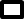 Matka                          Ojciec                        Opiekun prawny  Matka                          Ojciec                        Opiekun prawny  Imię i nazwiskoTelefon kontaktowyE-mailIII. Informacje dodatkowe nt. Ucznia/Uczennicy III. Informacje dodatkowe nt. Ucznia/Uczennicy III. Informacje dodatkowe nt. Ucznia/Uczennicy Osoba należąca do mniejszości narodowej lub etnicznej, migrant, osoba obcego pochodzenia☐ tak            ☐ nie☐ odmowa podania informacjiOsoba należąca do mniejszości narodowej lub etnicznej, migrant, osoba obcego pochodzenia☐ tak            ☐ nie☐ odmowa podania informacjiOsoba należąca do mniejszości narodowej lub etnicznej, migrant, osoba obcego pochodzenia☐ tak            ☐ nie☐ odmowa podania informacjiOsoba bezdomna lub dotknięta wykluczeniem z dostępu do mieszkań☐ tak      ☐ nieOsoba bezdomna lub dotknięta wykluczeniem z dostępu do mieszkań☐ tak      ☐ nieOsoba bezdomna lub dotknięta wykluczeniem z dostępu do mieszkań☐ tak      ☐ nieOsoba z niepełnosprawnościami☐ tak                     ☐ nie☐ odmowa podania informacji   Jeśli tak – wskaż indywidualne potrzeby wynikające z niepełnosprawności………………………………………………………………………………………………………………………………………………………..     Osoba z niepełnosprawnościami☐ tak                     ☐ nie☐ odmowa podania informacji   Jeśli tak – wskaż indywidualne potrzeby wynikające z niepełnosprawności………………………………………………………………………………………………………………………………………………………..     Osoba z niepełnosprawnościami☐ tak                     ☐ nie☐ odmowa podania informacji   Jeśli tak – wskaż indywidualne potrzeby wynikające z niepełnosprawności………………………………………………………………………………………………………………………………………………………..     Osoba w innej niekorzystnej sytuacji społecznej (innej niż wymienione wcześniej)☐ tak    ☐ nie☐ odmowa podania informacjiOsoba w innej niekorzystnej sytuacji społecznej (innej niż wymienione wcześniej)☐ tak    ☐ nie☐ odmowa podania informacjiOsoba w innej niekorzystnej sytuacji społecznej (innej niż wymienione wcześniej)☐ tak    ☐ nie☐ odmowa podania informacjiIV. Zgłaszam  udział mojego dziecka/podopiecznego do projektu „Postaw na rozwój - wsparcie w rozwoju kompetencji kluczowych uczennic i uczniów Szkoły Podstawowej nr 76, Szkoły Podstawowej nr 78, Szkoły Podstawowej nr 109, Szkoły Podstawowej nr 113 i Szkoły Podstawowej Specjalnej nr 116” w zakresie uczestnictwa w zajęciach dodatkowych i pozaszkolnych………………………….                                                                      ……………………………………………          data                                                                                                                         podpis rodzica/opiekuna prawnegoIV. Zgłaszam  udział mojego dziecka/podopiecznego do projektu „Postaw na rozwój - wsparcie w rozwoju kompetencji kluczowych uczennic i uczniów Szkoły Podstawowej nr 76, Szkoły Podstawowej nr 78, Szkoły Podstawowej nr 109, Szkoły Podstawowej nr 113 i Szkoły Podstawowej Specjalnej nr 116” w zakresie uczestnictwa w zajęciach dodatkowych i pozaszkolnych………………………….                                                                      ……………………………………………          data                                                                                                                         podpis rodzica/opiekuna prawnegoIV. Zgłaszam  udział mojego dziecka/podopiecznego do projektu „Postaw na rozwój - wsparcie w rozwoju kompetencji kluczowych uczennic i uczniów Szkoły Podstawowej nr 76, Szkoły Podstawowej nr 78, Szkoły Podstawowej nr 109, Szkoły Podstawowej nr 113 i Szkoły Podstawowej Specjalnej nr 116” w zakresie uczestnictwa w zajęciach dodatkowych i pozaszkolnych………………………….                                                                      ……………………………………………          data                                                                                                                         podpis rodzica/opiekuna prawnegoV. Decyzja Komisji Rekrutacyjnej na posiedzeniu w dniu:   ……………….…….………..                                                                                          Zaznaczyć: 	X – zakwalifikowano do udziału w projekcieLR – w przypadku wpisania na listę rezerwowąV. Decyzja Komisji Rekrutacyjnej na posiedzeniu w dniu:   ……………….…….………..                                                                                          Zaznaczyć: 	X – zakwalifikowano do udziału w projekcieLR – w przypadku wpisania na listę rezerwowąUczennica/uczeń objęty wsparciem w zakresie zwalczania lub przeciwdziałania skutkom pandemii COVID-19Kształtowanie kompetencji kluczowych poprzez realizację zajęć dydaktyczno-wyrównawczychKształtowanie kompetencji kluczowych poprzez realizację zajęć dydaktyczno-wyrównawczychZajęcia dydaktyczno - wyrównawcze dla uczniów/uczennic kl. I-IIIZajęcia dydaktyczno - wyrównawcze dla uczniów/uczennic kl. I-IIIZajęcia dydaktyczno - wyrównawcze dla uczniów/uczennic kl. IV-VIII z matematyki Zajęcia dydaktyczno - wyrównawcze dla uczniów/uczennic kl. IV-VIII z matematyki Kształtowanie kompetencji kluczowych poprzez realizację zajęć rozwijających uzdolnienia uczennic i uczniówKształtowanie kompetencji kluczowych poprzez realizację zajęć rozwijających uzdolnienia uczennic i uczniówZajęcia rozwijające umiejętności cyfroweZajęcia rozwijające uzdolnienia z j. angielskiegoZajęcia rozwijające uzdolnienia przyrodniczeKształtowanie kompetencji kluczowych poprzez realizację projektów edukacyjnych oraz organizację kółek zainteresowań i warsztatów dla uczennic i uczniówKształtowanie kompetencji kluczowych poprzez realizację projektów edukacyjnych oraz organizację kółek zainteresowań i warsztatów dla uczennic i uczniówWarsztaty z języka polskiego dla obcokrajowcówWarsztaty uczenia sięWsparcie w zakresie kształtowania kompetencji emocjonalno - społecznych uczniów i uczennicze specjalnymi potrzebami rozwojowymi i edukacyjnymiWsparcie w zakresie kształtowania kompetencji emocjonalno - społecznych uczniów i uczennicze specjalnymi potrzebami rozwojowymi i edukacyjnymiWarsztaty dla dzieciZajęcia rozwijające kompetencje emocjonalno – społeczneZajęcia korekcyjno-kompensacyjne